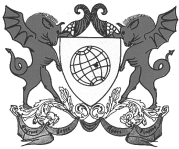 UNIVERSIDADE FEDERAL DE VIÇOSAPROGRAMA ANALÍTICO DE DISCIPLINA No FOLHA:              RUBRICA:IDENTIFICAÇÃOIDENTIFICAÇÃOIDENTIFICAÇÃOIDENTIFICAÇÃOIDENTIFICAÇÃOIDENTIFICAÇÃODISCIPLINA: DISCIPLINA: DISCIPLINA: DISCIPLINA: DISCIPLINA: CÓDIGO:  DEPARTAMENTO: DEPARTAMENTO: DEPARTAMENTO: DEPARTAMENTO: DEPARTAMENTO: SIGLA DA UNIDADE: DURAÇÃO EM SEMANASCARGA HORÁRIA SEMANALCARGA HORÁRIA SEMANALCARGA HORÁRIA SEMANALCARGA HORÁRIA SEMANALCARGA HORÁRIA TOTALTEÓRICAS:     PRÁTICAS: PRÁTICAS: TOTAL:     NÚMERO DE CRÉDITOS:                     NÚMERO DE CRÉDITOS:                     NÚMERO DE CRÉDITOS:                     PERÍODO:                                      PERÍODO:                                      PERÍODO:                                      PRÉ-REQUISITOSPRÉ-REQUISITOSPRÉ-REQUISITOSPRÉ OU CO-REQUISITOSPRÉ OU CO-REQUISITOSPRÉ OU CO-REQUISITOSEMENTACURSOS PARA OS QUAIS É MINISTRADA   (SOMENTE PARA CURSOS DE GRADUAÇÃO)CURSOS PARA OS QUAIS É MINISTRADA   (SOMENTE PARA CURSOS DE GRADUAÇÃO)CURSOS PARA OS QUAIS É MINISTRADA   (SOMENTE PARA CURSOS DE GRADUAÇÃO)CURSOS PARA OS QUAIS É MINISTRADA   (SOMENTE PARA CURSOS DE GRADUAÇÃO)1. (        )  7.(        )2.(        )  8.(        )3.(        )  9.(        )4.(        )10.(        )5.(        )11.(        )6.(        )12.(        )(OB)= OBRIGATÓRIA                    (OP)= OPTATIVA(OB)= OBRIGATÓRIA                    (OP)= OPTATIVA(OB)= OBRIGATÓRIA                    (OP)= OPTATIVA(OB)= OBRIGATÓRIA                    (OP)= OPTATIVANo DA ATA DA REUNIÃO:                                        DATA DE APROVAÇÃO: _____________/_______                                    ______/______/_______          ___________________________________________________________                                                                                                                                                                CHEFE DO DEPARTAMENTOALTERAÇÃOAPROVADA
 PELO    CTP        CTGAPROVAÇÃODA COORDENAÇÃO DE ENSINO,
PESQUISA E EXTENSÃO – CEPENO DA ATA DA REUNIÃO                                      DATA DE APROVAÇÃO:NO DA ATA DA REUNIÃO                                      DATA DE APROVAÇÃO:NO DA ATA DA REUNIÃO                                      DATA DE APROVAÇÃO:NO DA ATA DA REUNIÃO                                    DATA DE APROVAÇÃONO DA ATA DA REUNIÃO                                    DATA DE APROVAÇÃO_____________/_______                                       ______/______/____________________/_______                                       ______/______/____________________/_______                                       ______/______/____________________/_______                                      ______/______/___________________/_______                                      ______/______/___________________________________________________________________________________________________________________________________________________________________________________________________________________________________________________________________________________________________________________PRESIDENTE DO CONSELHOPRESIDENTE DO CONSELHOPRESIDENTE DO CONSELHOSECRETÁRIO DE ÓRGÃOS COLEGIADOSSECRETÁRIO DE ÓRGÃOS COLEGIADOSUNIVERSIDADE FEDERAL DE VIÇOSAPROGRAMA ANALÍTICO DE DISCIPLINA
(continuação) No FOLHA:              RUBRICA:DISCIPLINA:CÓDIGO: UNIDADES E ASSUNTOSAULAS
TEÓRICASAULAS
 PRÁTICASNO DE 
HORAS-AULA_________________________________              CHEFE DO DEPARTAMENTOUNIVERSIDADE FEDERAL DE VIÇOSAREFERÊNCIAS
 BIBLIOGRÁFICAS No FOLHA:              RUBRICA:DISCIPLINA:CÓDIGO:______/______/______                                                                                                        ___________________________________________________                                                                                                                                                                        CHEFE DO DEPARTAMENTOUNIVERSIDADE FEDERAL DE VIÇOSAREFERÊNCIAS
 BIBLIOGRÁFICAS No FOLHA:              RUBRICA:DISCIPLINA:CÓDIGO:   ______/______/______                                                                                                        ___________________________________________________                                                                                                                                                                        CHEFE DO DEPARTAMENTO